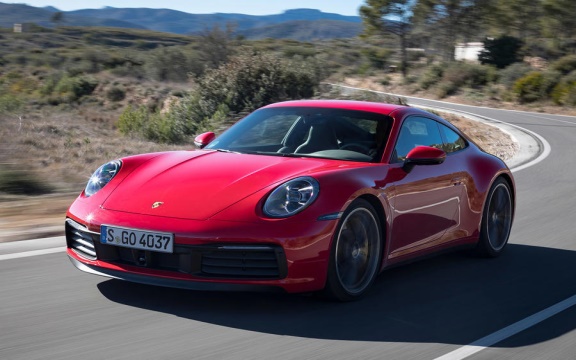 CAR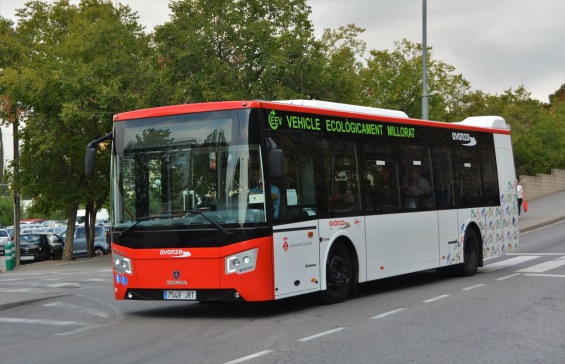 BUS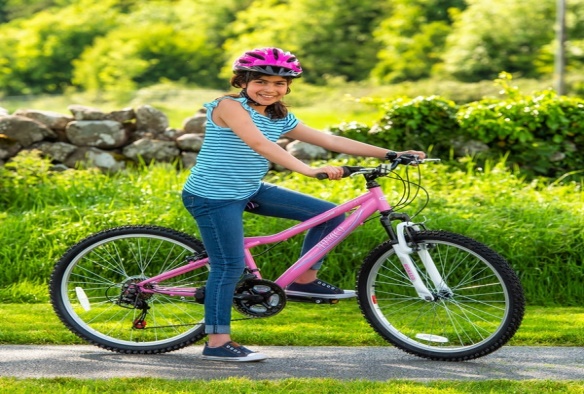 BIKE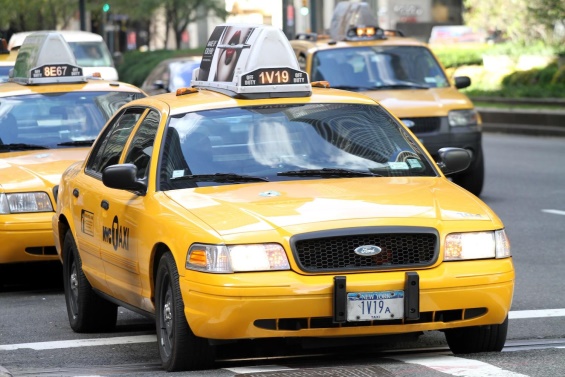 TAXI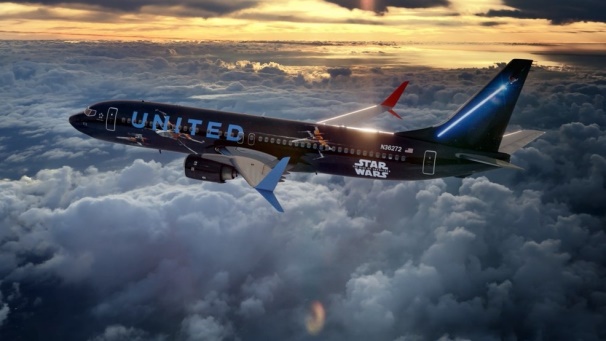 PLANE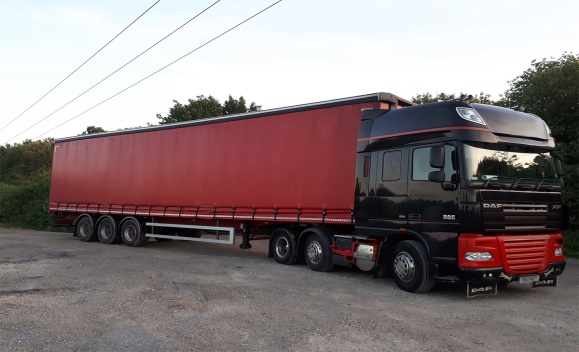 LORRY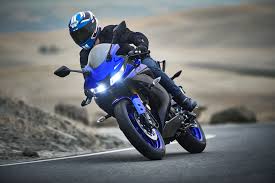 MOTORBIKE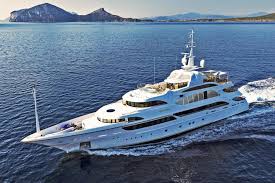 BOAT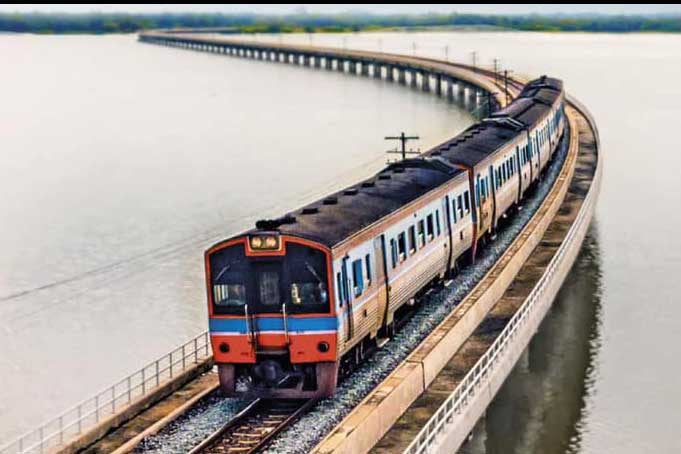 TRAIN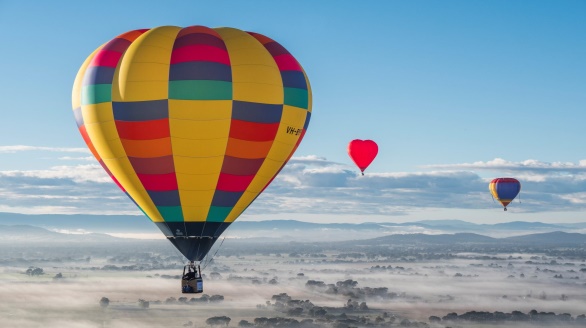 BALLOON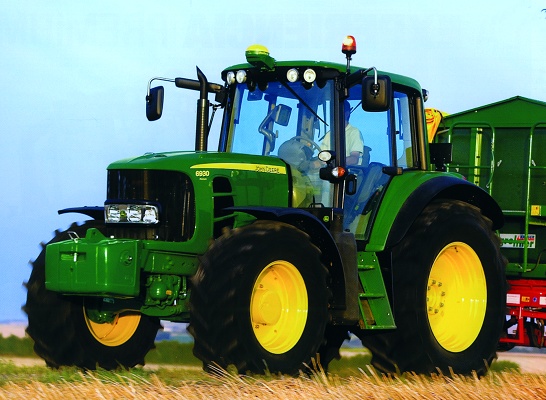 TRACTOR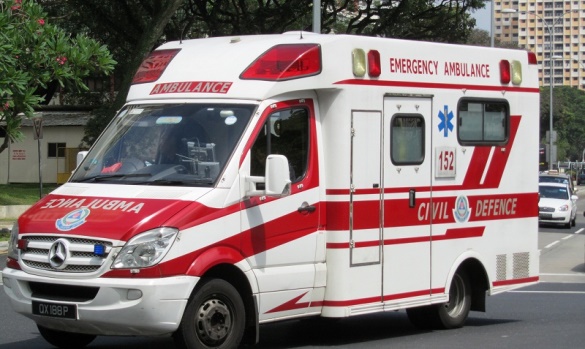 AMBULANCE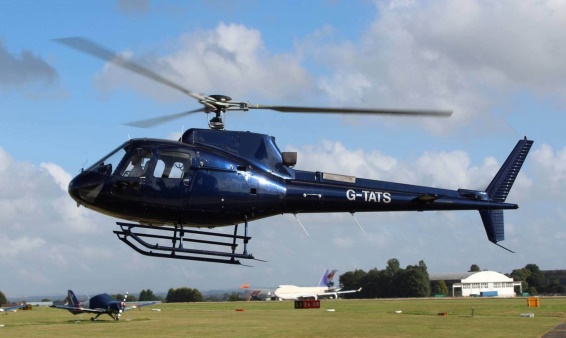 HELICOPTER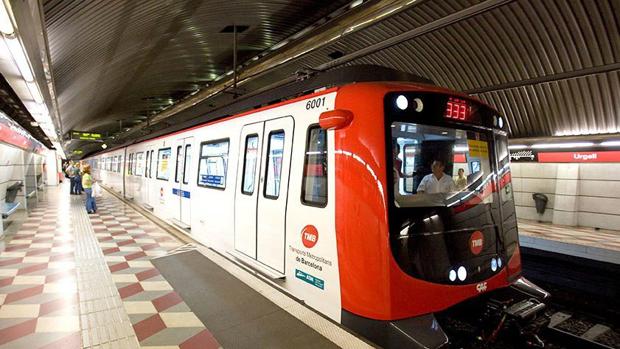 SUBWAY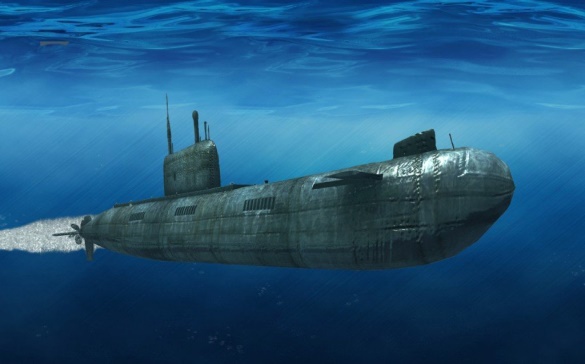 SUBMARINE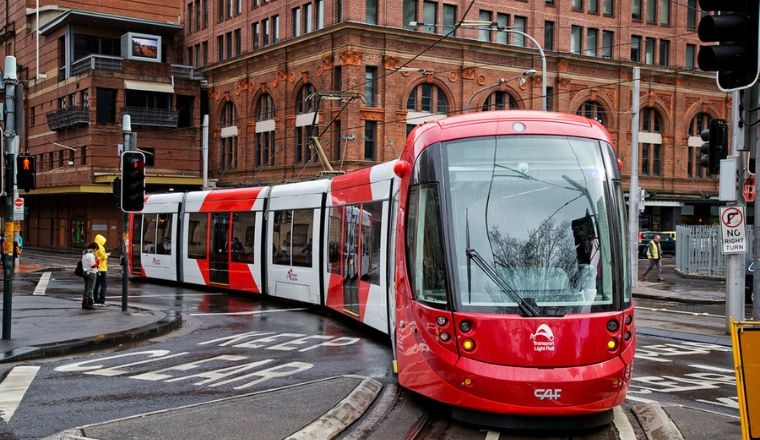 TRAM